RIWAYAT HIDUP            Nadira. Lahir pada tanggal 11 Mei 1995 di Pinrang Beragama Islam. Penulis  adalah anak ke dua dari 8 bersaudara yang merupakan putri dari pasangan Sidu mangiriang dengan Baria pamasangi. Penulis mengawali pendidikan di SDN 46 lampa kacamatan Duampanua kabupaten pinrang tahun 2001 dan tamat pada Tahun 2007. Pada tahun yang sama, peneliti melanjutkan pendidikan di SMPN 1 Duampanua kacamatan Duampanua kabupaten pinrang dan tamat pada tahun 2010. Pendidikan sekolah menengah atas di tempuh di SMAN 1 Pekkabata kacamatan Duampanua kabupaten pinrang  pada tahun 2010 – 2013 jurusan IPS. Pada tahun 2013, penulis melanjutkan studi pada Jurusan Pendidikan Guru Sekolah Dasar (S1 PGSD) Fakultas Ilmu Pendidikan Universitas Negeri Makassar.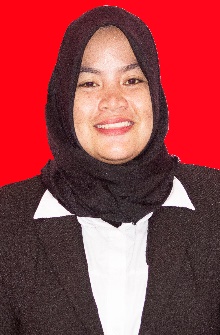 